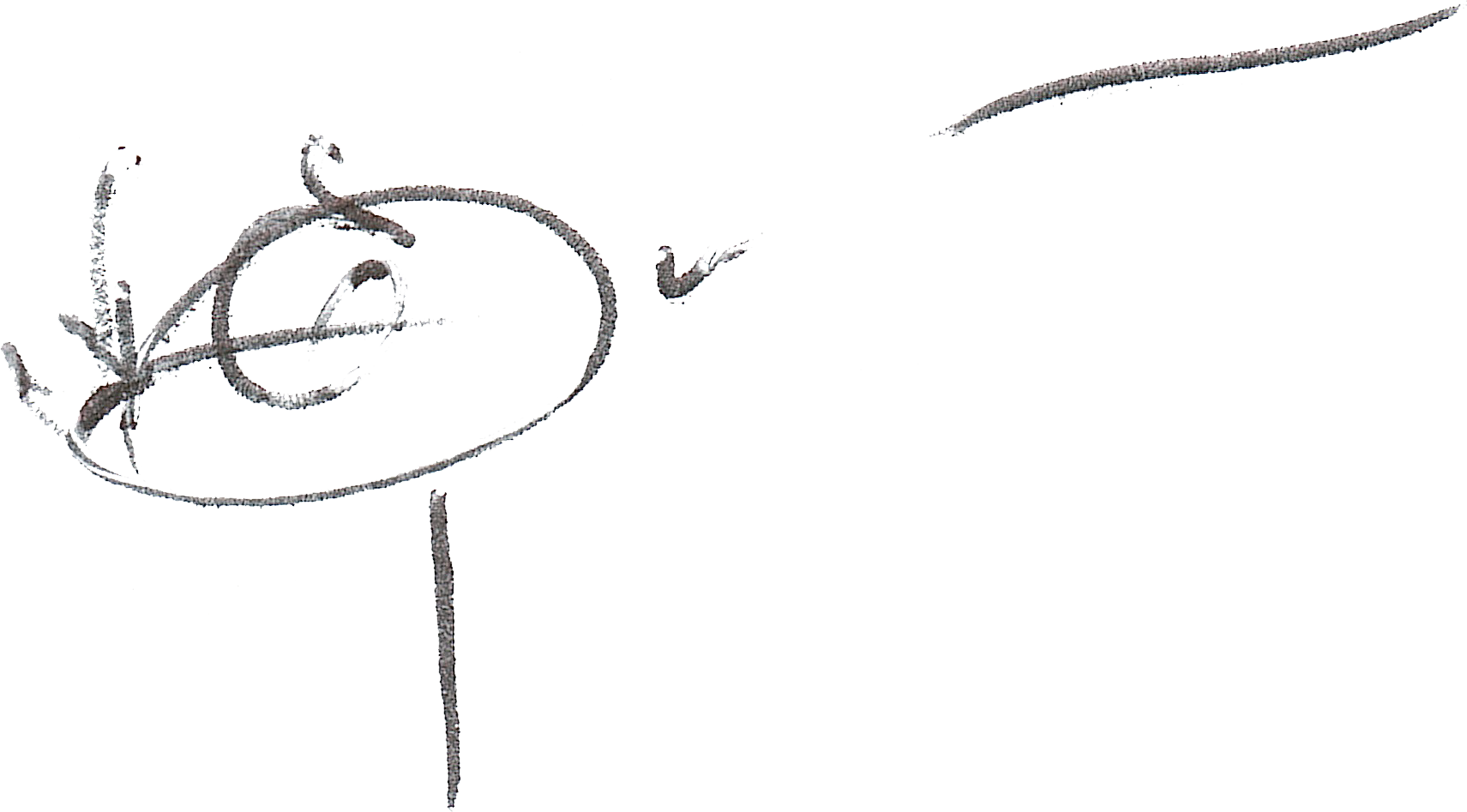 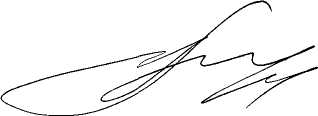 ДУМА ВЕСЬЕГОНСКОГО МУНИЦИПАЛЬНОГО ОКРУГАТВЕРСКОЙ ОБЛАСТИРЕШЕНИЕг. Весьегонск 21.02.2023                                                                                                                             № 278Об   установлении   размера отчислений  в  бюджетВесьегонского  муниципального   округа  Тверской  области части прибыли муниципальных унитарных предприятий, остающейся после уплаты  налогов и иных обязательных платежей за 2022 год      Руководствуясь статьями 42, 62 Бюджетного кодекса Российской Федерации, статьей 17 Федерального закона от 14 ноября 2002 года № 161-ФЗ «О государственных и муниципальных унитарных предприятиях»,  в соответствии со статьей 13 Положения «О порядке управления и распоряжения имуществом, находящимся в муниципальной собственности муниципального образования  Весьегонский муниципальный округ Тверской области», утвержденного решением Думы Весьегонского муниципального округа  от 18.12.2019  № 42, с пунктами 6, 8 Положения  «О порядке перечисления предприятиями в  бюджет Весьегонского муниципального округа Тверской области части прибыли муниципальных унитарных предприятий, остающейся после уплаты налогов и иных обязательных платежей», утвержденного решением Думы Весьегонского муниципального округа Тверской области от 03.06.2020 № 108,ДУМА ВЕСЬЕГОНСКОГО МУНИЦИПАЛЬНОГООКРУГА РЕШИЛА:     1. Установить для муниципальных унитарных предприятий  за 2022 год размер отчислений в бюджет Весьегонского муниципального округа Тверской области  части прибыли, оставшейся в их распоряжении после уплаты налогов и иных обязательных платежей – 40 %.     2. Срок уплаты до 01.06.2023.     3. Настоящее решение вступает в силу со дня его принятия и подлежит официальному опубликованию в газете «Весьегонская жизнь», разместить на официальном сайте Администрации Весьегонского муниципального округа в Информационно-телекоммуникационной сети «Интернет».     4. Контроль за выполнением настоящего решения  возложить на постоянную депутатскую комиссию  по бюджету и имуществу. Председатель Думы Весьегонского муниципального округа                                                                                       А.С. ЕрмошинГлава Весьегонского муниципального округа                                                                                         А.В. Пашуков